 NEST Board Meeting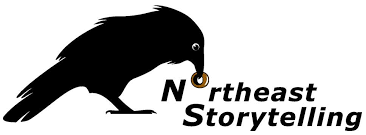 January 19, 2023 MinutesPresent: Cris Riedel, Katie Knutson, Barbara Aliprantis, Rona Leventhal, ChaChanna Simpson, Chris Donnald, Denise Page, Jim Brulé, Michael IskoMeeting Start: 6:41pm ETCall to OrderMotion to approve the December 2022 board meeting minutes: Motion by Cris, Seconded by BarbaraBoard unanimously (Approved 7-0) accepted the minutesConsent AgendaPresident’s ReportJim presented the President’s Report.Presented Storytelling Training ProjectPresented proposal to purchase technology (Cell phone, laptop) for the ED to use that will belong to NESTMotion to accept proposal: Motion by Cris, Seconded by ChaChannaBoard unanimously (Approved 7-0) accepted the proposalPresented proposal for ED Review ProcessExecutive Director ReportKatie presented the Executive Director’s ReportDiscussion around moving all communications to SlackDiscussion about STF Scholarships for STF 2023Jim Proposed looking at returns from last in person STF and if it was at least $4,000 profit, to add $2,000 to scholarship fund for STF 2023Motion to accept proposal: Motion By Denise, Seconded by ChaChannaBoard unanimously (Approved 7-0) accepted the proposal
STF 2023Rona presented the STF 2023 ReportFinancesCris presented the Finance ReportOutreachChaChanna presented the Outreach ReportTechChris presented the Tech ReportOld BusinessNone to reportNew BusinessConsider membership levels of multiple years other than Lifetime MembershipsConsider locations for STF 2025 and beyondMotion to adjourn meeting. Motion by Rona, seconded by ChaChanna (Approved 7-0)Next Meeting: 2/16/23 at 6:30pm ETMeeting Adjourned  8:05pm ET